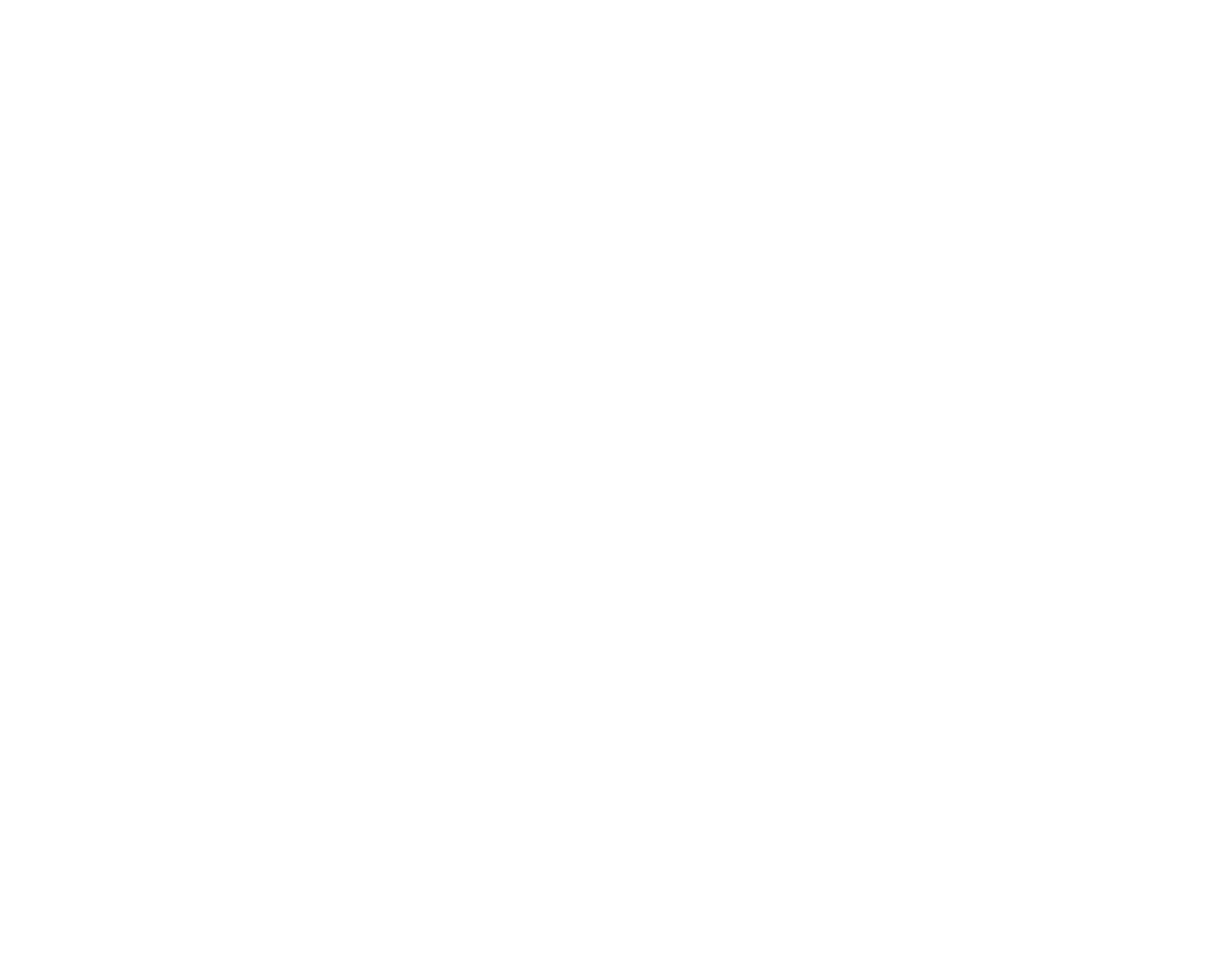 CaptionCaptionCaptionCaptionCaptionCaptionCaptionCaptionJANUARYSMTWTFSJANUARY123JANUARY456789102015111213141516172015181920212223242015252627282930312015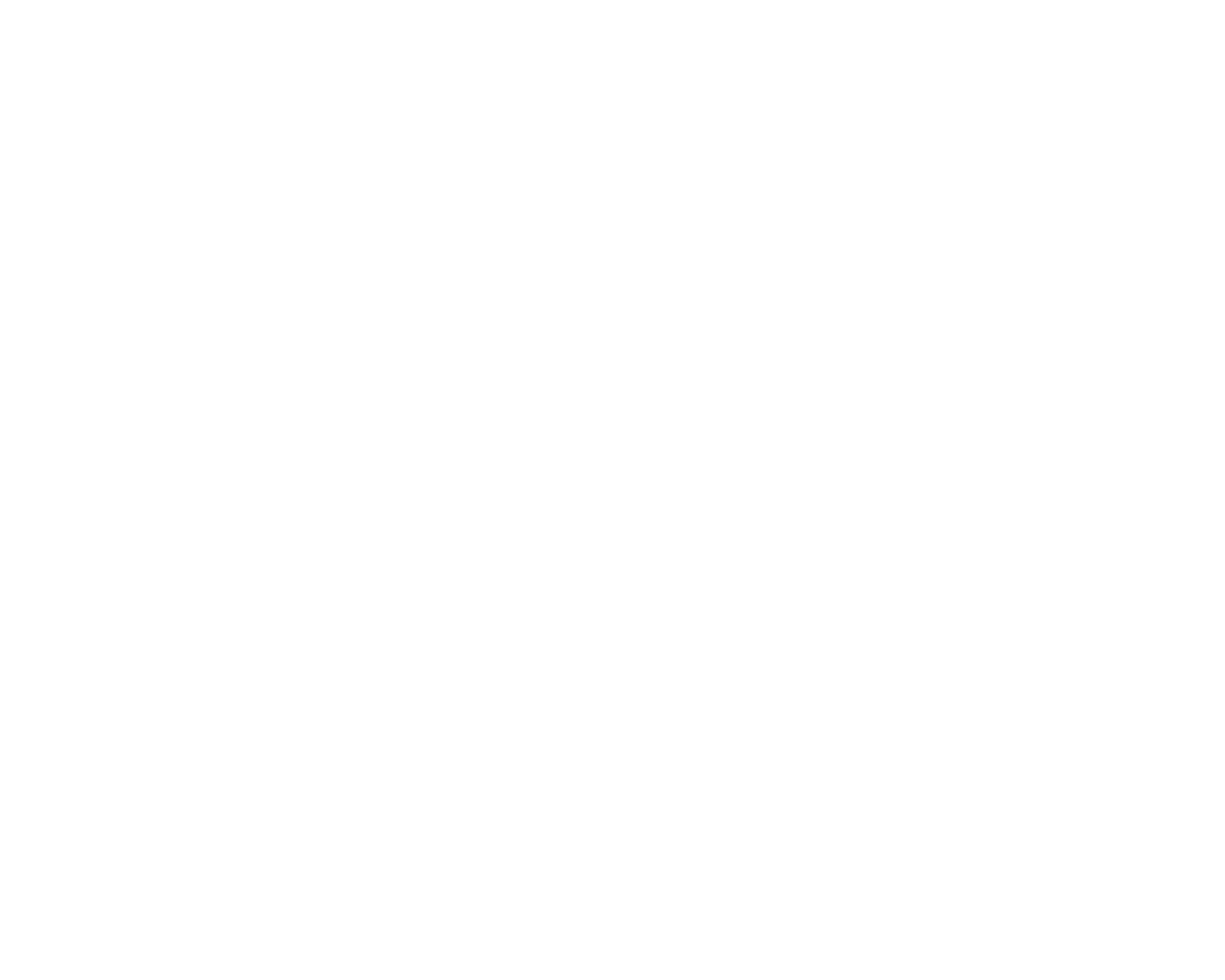 CaptionCaptionCaptionCaptionCaptionCaptionCaptionCaptionFEBRUARYSMTWTFSFEBRUARY1234567FEBRUARY89101112131420151516171819202120152223242526272820152015CaptionCaptionCaptionCaptionCaptionCaptionCaptionCaptionMARCHSMTWTFSMARCH1234567MARCH89101112131420151516171819202120152223242526272820152930312015CaptionCaptionCaptionCaptionCaptionCaptionCaptionCaptionAPRILSMTWTFSAPRIL1234APRIL567891011201512131415161718201519202122232425201526272829302015CaptionCaptionCaptionCaptionCaptionCaptionCaptionCaptionMAYSMTWTFSMAY12MAY3456789201510111213141516201517181920212223201524252627282930201531CaptionCaptionCaptionCaptionCaptionCaptionCaptionCaptionJUNESMTWTFSJUNE123456JUNE7891011121320151415161718192020152122232425262720152829302015CaptionCaptionCaptionCaptionCaptionCaptionCaptionCaptionJULYSMTWTFSJULY1234JULY56789101120151213141516171820151920212223242520152627282930312015CaptionCaptionCaptionCaptionCaptionCaptionCaptionCaptionAUGUSTSMTWTFSAUGUST1AUGUST23456782015910111213141520151617181920212220152324252627282920153031CaptionCaptionCaptionCaptionCaptionCaptionCaptionCaptionSEPTEMBERSMTWTFSSEPTEMBER12345SEPTEMBER67891011122015131415161718192015202122232425262015272829302015CaptionCaptionCaptionCaptionCaptionCaptionCaptionCaptionOCTOBERSMTWTFSOCTOBER123OCTOBER456789102015111213141516172015181920212223242015252627282930312015CaptionCaptionCaptionCaptionCaptionCaptionCaptionCaptionNOVEMBERSMTWTFSNOVEMBER1234567NOVEMBER891011121314201515161718192021201522232425262728201529302015CaptionCaptionCaptionCaptionCaptionCaptionCaptionCaptionDECEMBERSMTWTFSDECEMBER12345DECEMBER6789101112201513141516171819201520212223242526201527282930312015